Monday, October 10Happy Thanksgiving!!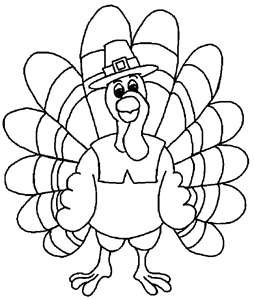 Tuesday, October 4Spelling – Get test signed.  Study your new words.Math – Complete question on sheet.  Study your 6X Tables.  Get your math test signed.Reading – Read for 15 minutes and record on your log sheet..Wednesday, October 5Spelling – Complete question on sheet. Study your new words.Math – Complete question on sheet. Study your 6X tables.Reading – Read for 15 minutes and record on your log sheet.Library – Bring back your library books to school tomorrow.Thursday, October 6Spelling – Study your new words for the test tomorrow.Math – Complete question on sheet. Study your 6X tables.Reading – Read for 15 minutes and record on your log sheet.Phys. Ed – Bring your gym clothes for class tomorrow.